Конец формы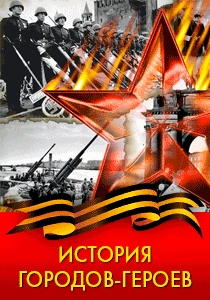 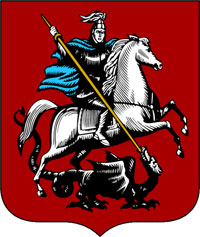 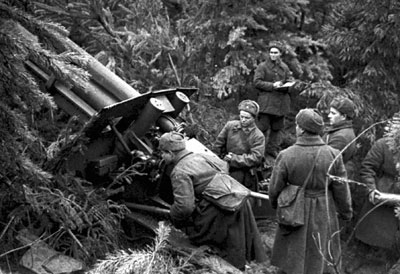 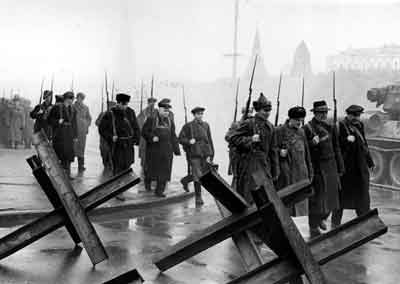 